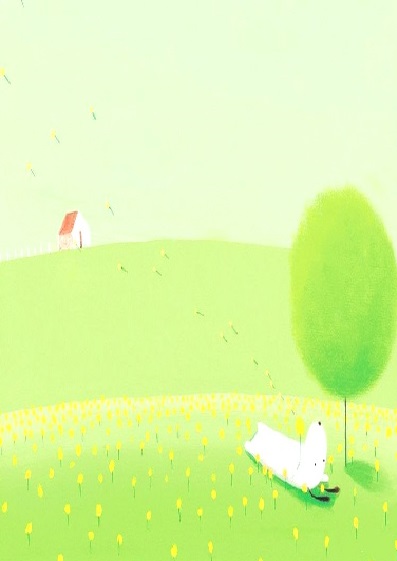 導師: 賴嘉萍                 系別班級:生技一甲得獎感言: 今年是我擔任導師的第十一個年頭，也是我第三次擔任新生班導師，我很喜歡擔任導師的工作，能成為這些孩子的導師是很難得的緣分，我很珍惜這份緣分，能陪伴這些孩子們走過他們人生中最精華的四年!在這裡跟大家分享一下大一班級經營的經驗:善用服務學習課程:定期追蹤同學執行狀況，可增加師生互動機會，如有機會帶領全班一起去服務學習，既可協助同學一起完成服務學習時數，又可凝聚班級情感，一舉數得。多參與班級活動:如校慶、運動會等練習，表現不佳時協助找出原因，適時給予關心與鼓勵，班上獲獎不吝給予讚美與鼓勵(如請大家喝個飲料…)，肯定孩子們的付出與表現。隱惡揚善: 班上同學如有好的表現，盡快在班會或班群給予公開表揚，如有偏差行為，應尋找適當時機私底下跟孩子談談，了解他的想法，給予適當的協助與建議。尊重孩子的獨特性:每個孩子都是獨特的，多發掘他們的優點，引導他們適性發展，建議自己的自信心。不怕犯錯: 適時放手，才能讓孩子學習自我管理跟自我負責的態度。大一的孩子是一群剛從升學的樊籠放出的野馬，在班級經營我比較喜歡採取有點黏又不會太黏的方式，讓孩子享受一下自己作主探索未來的樂趣，在適當的時候再幫忙踩踩煞車，讓他們享受自由的同時也不忘作為學生的本分。導師就像學生遲來的父母，陪著他們成長的過程，有時歡喜有時擔憂，在沉重的教學跟研究工作壓力下，何嘗不是一種調劑，提醒我們投身教育的使命，莫忘初衷，照亮別人時也豐富了自己的生命!!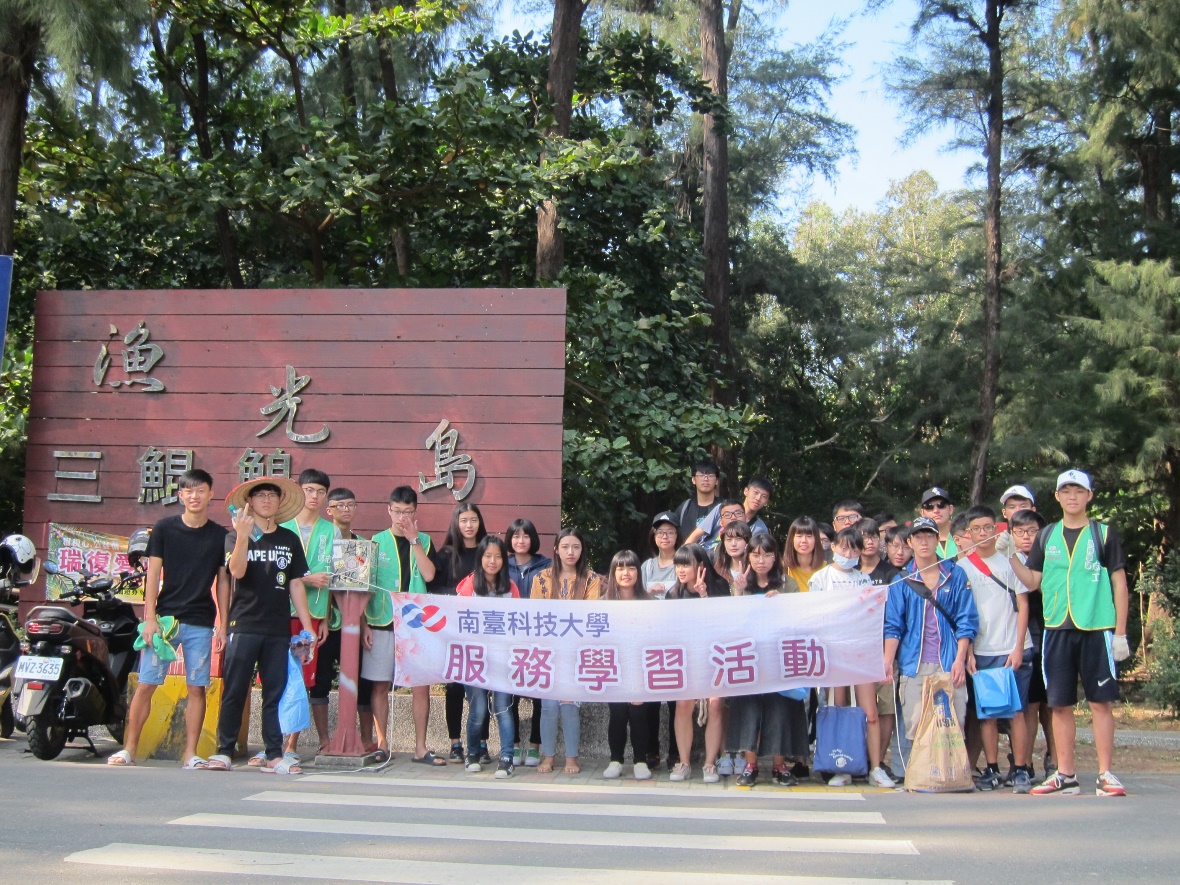 